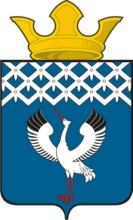 Российская  ФедерацияСвердловская   областьГлава  муниципального образованияБайкаловского  сельского  поселенияРаспоряжениеот 29.12.2017 г.  №  224/од-рс. БайкаловоОб определении единой теплоснабжающей организациина 2018-2019 годВ соответствии с п.6 ст.6 Федерального закона Российской Федерации от 27.07.2010 года № 190-ФЗ «О теплоснабжении», а также в соответствии с Правилами  организации теплоснабжения в Российской Федерации, утверждённые Постановлением Правительства  РФ № 808 от 08.08.2012 г.1.Определить на территории муниципального образования Байкаловского сельского поселения на 2018-2019 годы единой теплоснабжающей организацией – муниципальное унитарное предприятие жилищно-коммунального хозяйства «Тепловые сети» муниципального образования  Байкаловского сельского поселения.2.Контроль исполнения настоящего распоряжения возложить на Павла Александровича Белоногова, заместителя  Главы муниципального образования Байкаловского сельского поселения.Глава муниципального образования Байкаловского  сельского  поселения      _____________   Д.В. Лыжин